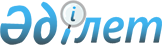 О внесении изменений в решение акима Молалинского поселкового округа от 10 января 2010 года № 1 "О присвоении безымянной улице в разъезде Караой наименования улицы Караой и имени Гали Орманова безымянной улице в селе Гали Орманова Молалинского поселкового округа"Решение акима Молалинского сельского округа Аксуского района Алматинской области от 26 декабря 2014 года № 1. Зарегистрировано Департаментом юстиции Алматинской области от 06 февраля 2015 года № 3028

      Примечание РЦПИ.



      В тексте документа сохранена пунктуация и орфография оригинала.



      В соответствии со статьей 43-1 Закона Республики Казахстан от 24 марта 1998 года «О нормативных правовых актах», аким Молалинского сельского округа РЕШИЛ: 

      1. 

Внести в решение акима Молалинского поселкового округа от 10 января 2010 года № 1 «О присвоении безымянной улице в разъезде Караой наименования улицы Караой и имени Гали Орманова безымянной улице в селе Гали Орманова Молалинского поселкового округа» (зарегистрированного в Реестре государственной регистрации нормативных правовых актов от 13 января 2010 года № 2-4-101, опубликованного в газете «Аксу онири» от 19 февраля 2010 года № 11 (9474) следующие изменения:



      в наименовании и по всему тексту указанного решения слова «поселковый округ» заменить на слова «сельский округ», слова «поселкового округа» на слова «сельского округа»;



      в преамбуле указанного решения слова «пункта 4» заменить на слова «подпункта 4)».

      2. 

Контроль за исполнением настоящего решения возложить на главного специалиста Молалинского сельского округа Малдыбаеву Гульжихан Мелдехановну. 

      3. 

Настоящее решение вступает в силу со дня государственной регистрации в органах юстиции и вводится в действие по истечении десяти календарных дней после дня его первого официального опубликования. 

 

 
					© 2012. РГП на ПХВ «Институт законодательства и правовой информации Республики Казахстан» Министерства юстиции Республики Казахстан
				

      Аким сельского округаС. Даутбеков 